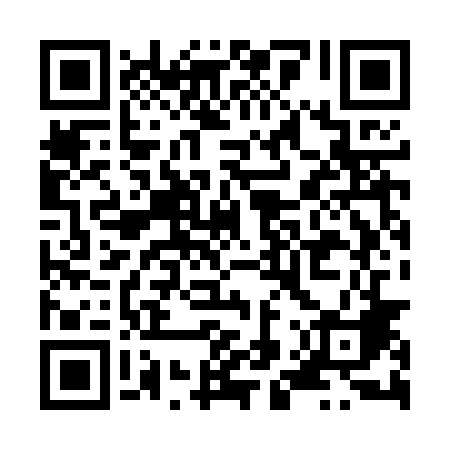 Ramadan times for Kobuzie, PolandMon 11 Mar 2024 - Wed 10 Apr 2024High Latitude Method: Angle Based RulePrayer Calculation Method: Muslim World LeagueAsar Calculation Method: HanafiPrayer times provided by https://www.salahtimes.comDateDayFajrSuhurSunriseDhuhrAsrIftarMaghribIsha11Mon3:553:555:5211:383:285:265:267:1512Tue3:533:535:4911:383:305:285:287:1713Wed3:503:505:4711:383:315:305:307:1914Thu3:483:485:4411:373:335:315:317:2115Fri3:453:455:4211:373:345:335:337:2316Sat3:423:425:4011:373:365:355:357:2617Sun3:403:405:3711:373:375:375:377:2818Mon3:373:375:3511:363:395:395:397:3019Tue3:343:345:3211:363:405:415:417:3220Wed3:313:315:3011:363:425:425:427:3421Thu3:293:295:2811:353:435:445:447:3622Fri3:263:265:2511:353:455:465:467:3823Sat3:233:235:2311:353:465:485:487:4024Sun3:203:205:2011:343:475:505:507:4325Mon3:173:175:1811:343:495:515:517:4526Tue3:143:145:1611:343:505:535:537:4727Wed3:113:115:1311:343:525:555:557:4928Thu3:083:085:1111:333:535:575:577:5229Fri3:053:055:0811:333:545:595:597:5430Sat3:023:025:0611:333:566:006:007:5631Sun3:593:596:0412:324:577:027:028:591Mon3:563:566:0112:324:587:047:049:012Tue3:533:535:5912:325:007:067:069:033Wed3:503:505:5612:315:017:087:089:064Thu3:473:475:5412:315:027:097:099:085Fri3:443:445:5212:315:047:117:119:116Sat3:413:415:4912:315:057:137:139:137Sun3:383:385:4712:305:067:157:159:168Mon3:343:345:4412:305:077:177:179:189Tue3:313:315:4212:305:097:187:189:2110Wed3:283:285:4012:305:107:207:209:24